Содержание программыРаздел 1 «Комплекс основных характеристик образования» 1.1 Пояснительная записка.	Дополнительная общеобразовательная общеразвивающая Программа  «Гармония» (далее Программа), является модифицированной программой  художественной  направленности, способствует художественному развитию детей. Занятия декоративно - прикладным творчеством не только помогают овладеть элементарными приемами вышивания,  рисования и аппликации, но и благотворно влияют на общее развитие детей: пробуждают эмоциональную отзывчивость, воспитывают чувство прекрасного, формируют трудолюбие, развивают мышление, внимание, память, развивают творческие способности, фантазию, воображение.1.2 Нормативно-правовая база Программы.Программа составлена в соответствии с:	-Федеральным законом от 29.12.2012г. № 273-ФЗ «Об образовании в Российской Федерации»;	-Концепцией развития дополнительного образования детей, утвержденная распоряжением Правительства Российской федерации от 4 сентября 2014 г. №1726;	-Приказом Министерства образования и науки Российской Федерации от 09.11. 2018 года  № 196 «Об утверждении порядка организации и осуществления образовательной деятельности по дополнительным общеобразовательным программам»;- Стратегией развития воспитания в Российской Федерации на период до 2025 г.;-Постановлением от 04.07.2014г. № 41 «Об утверждении СанПиН 2.2.4.3172-14»;При разработке Программы учтены Методические рекомендации по проектированию дополнительных общеобразовательных общеразвивающих программ: требования и возможность вариативности, г. Краснодар 2019 г.Актуальность Программы  заключается в том, что в процессе  обучения дети осваивают основы мастерства, развивают художественный вкус, расширяют кругозор, познают мир красоты. Самый короткий путь эмоционального раскрепощения ребенка, снятия зажатости, обучения художественному воображению - это путь через фантазию.  Данная Программа предусматривает занятия с  учащимися, находящихся на  дистанционном обучении.Новизна данной Программы, в первую очередь, состоит в том, что в ней представлена система практических занятий с использованием разнообразных видов рукоделий.  На каждом занятии осуществляется корректное индивидуальное педагогическое воздействие на формирование эстетических вкусов учащихся. В Программе созданы благоприятные условия  для развития творческих способностей и личностного роста ребенка, даже если образовательная деятельность проходит с применением дистанционного обучения.Педагогическая целесообразность Программы, заключается в том, что обучаясь по данной Программе, дети имеют возможность не только обучаться декоративно- прикладному творчеству, с разными художественными видами работ и техник, но и изучать традиции нашего края, принимать участие в конкурсах, акциях  и других мероприятиях различных уровней. Допускается использование форм, средств и методов образовательной деятельности, в условиях дистанционного обучения, в соответствии с целями и задачами образовательной Программы, направлены на творческое развитие учащихся.Данная Программа является модифицированной, разработана на основе модифицированной общеобразовательной Программы «Умелые ручки» педагога дополнительного образования Ивановой Е.А. 		Отличительной особенностью Программы является то, что она обусловлена учётом возрастных особенностей детей. Комплектность Программы включает разные направления прикладного творчества: оригами, пластилинографию, изготовления изделий в технике «Кинусайга», изготовления сувениров из соленого теста, изделий из пряжи и природного материала.		Программа «Гармония» отличается от Программы «Умелые ручки» количеством часов, возрастом участвующих в реализации Программы детей, разнообразием видов декоративно- прикладного творчества для очного и  дистанционного обучения.	Программа развивает творческие способности – процесс, который пронизывает все этапы развития личности ребёнка, пробуждает инициативу и самостоятельность принимаемых решений, привычку к свободному самовыражению, уверенность в себе.	Адресат  программы.  Возраст  детей,  участвующих  в  реализации  Программы: 7 - 10  лет.    	Комплектование групп ведется по желанию, без предварительного отбора. Специального отбора не нужно,  группы могут быть одновозрастными или разновозрастными по 10-15 человек. Продолжительность  групповых занятий определяется, исходя из имеющихся условий проведения образовательного процесса, согласно требованиям СанПиН.	Зачисление в объединение осуществляется на основании заявления родителей (законных представителей). Уровень программы – ознакомительный.Объем – 72 часа.  Сроки – 18 недель.Форма обучения: очная, дистанционная.Форма организации учебного занятия: рассказ, лекция, объяснение, наглядный показ, практическое занятие, презентация, мастер-классы, выставка.Режим  занятий.Программа обучения рассчитана на  72 часа, занятия проводятся 2 раза в неделю по 2 часа(45 минут) с 15 минутной переменой.	Занятия могут быть сокращены с учетом использования дистанционного обучения согласно рекомендациям СанПиН. Тогда занятия проходят 2 раза в неделю, два занятия по 30 минут, перерыв 5 минут. Особенности организации образовательного процесса. Образовательный процесс осуществляется в группах одного возраста или разных возрастных категорий учащихся, состав группы постоянный, занятия проводятся групповые с ярко выраженным индивидуальным подходом. Виды занятий по Программе определяются содержанием Программы и предусматривают практические занятия, самостоятельную работу, выставки, мастер- классы.1.3	Цель программы  - создание условий для развития художественных, творческих способностей детей средствами декоративно – прикладного искусства.Задачи:Образовательные (предметные) задачи:- ознакомить с разными видами рукоделий;- развить умения работать дистанционно, в команде и индивидуально при изготовлении плоскостных и объемных работ;- сформировать интерес к декоративно- прикладному искусству.        Личностные задачи:развивать  смекалку,  изобретательность  и  устойчивый  интерес к декоративно-прикладному творчеству;развивать  инициативу,  выдумку  и  творчество  детей  в  атмосфере  эстетических переживаний и увлеченности, совместного творчества взрослого и ребенка.        Метапредметные задачи: - развивать навыки самообразования, контроля и самооценки.1.4 Содержание ПрограммыУчебный план Содержание учебного плана Раздел 1. Введение в образовательную программу – 2 часа.Теория –2 часа: Введение в образовательную программу. Правила техники безопасности. Раздел  2. Кинусайга–12 часов.Теория – 2 часа: Из истории техники кинусайга. Материалы и приспособления для изготовления поделок в технике кинусайга.  Презентация «Кинусайга»Практические занятия – 10 часов: Выбор рисунка, вырезание рисунка на пеноплексе. Подбор ткани по цвету, вырезание ткани. Изготовление панно «Природа». Оформление работы «Природа».Допускается выполнение работ по желанию учащихся.Раздел 3. Изделия из пряжи- 12 часов.	Теория – 2 часа: Инструменты и материалы, необходимые для работы с пряжью. Презентация «Сувениры из пряжи».          Практические занятия – 10 часов. Подбор ниток по цвету. Нарезание ниток. Изготовление сувениров и игрушек: осьминога, мартеничку, цветы, зайчика и астру. 	Раздел 4. Пластилинография–8 часов.Теория – 2 часа. Инструменты и материалы, необходимые для работы с пластилином. Презентация «Поделки из пластилина»Практические занятия – 6 часов. Изготовление работ из пластилина. Подбор пластилина по цвету. Выбор рисунка. Перевод рисунка на картон. Изготовление работы «Павлин» Оформление работы «Павлин».Раздел 5. Оригами –12 часов.	Теория – 1 час: Из истории оригами. Условные знаки, принятые в оригами.  Способы изготовления оригами.  Практические занятия – 11 часов: Складывание простых моделей оригами. Изготовление кораблика, цветов, животных. Допускается выполнение работ по желанию учащихся.Раздел 6. Солёное  тесто–12 часов.	Теория – 1 час:  Инструменты и материалы. Рецепт и способы изготовления соленого теста.          Практические занятия – 11 часов. Изготовление и покраска теста.Виды красителей, используемых для окрашивания соленого теста. Изготовление животных и цветов.Раздел 7. Природный материал–12 часов.Теория–1  час. Знакомство с  видами природных материалов. Инструменты и материалы, необходимые для работы, организация рабочего места.Практические занятия – 11 часов. Презентация «Сувениры из природного материала». Изготовление работ из ракушек и талаша «Морское дно», «Природа», объемные цветы.Раздел 8: Итоговое занятие – 2 часа.	Теория – 2 часа. Подведение итогов. Организация фотовыставки работ учащихся. Планируемые результатыОбразовательные (предметные): -знают технику безопасности при работе с инструментами;- знают виды рукоделий, а также сайты и порталы, где найти материал по теме;- умеют работать дистанционно.Личностные:-развита смекалка, изобретательность и устойчивый интерес к декоративно - прикладному искусству;-развита инициатива, выдумка и творчество детей в атмосфере эстетических переживаний и увлеченности , совместного творчества взрослого и ребенка.Метапредметные:- развиты навыки самоконтроля, самообразования. Раздел 2 программы «Комплекс организационно-педагогических условий»Календарный учебный график Условия реализации Программы          Для успешной реализации программы необходимо материально- техническое обеспечение:	- занятия в объединении должны проходить в помещении с хорошим освещением и вентиляцией, с удобной мебелью для работы, обстановка  и  художественное  оформление кабинета помогает в учебном процессе, способствует трудовому и эстетическому воспитанию учащихся.Кабинет должен соответствовать  СанПиН:- световое оснащение;- стол, стул для педагога- 1 шт.;- столы  для учащихся- 7 шт.;- стулья  для учащихся- 14 шт.Занятия проводятся дистанционно, время занятий соответствуют требованиям  СанПиН. Для проведения занятий необходим следующий материал: - световое оснащение;- стол -1шт., стул для педагога -1шт.;- ноутбук  с выходом в интернет – 1шт.;       - образцы готовых изделий;       - телефон с выходом в интернет – 1 шт;       - принтер – 1 шт.         Перечень оборудования, инструментов и материалов, необходимых для реализации Программы:- выставочные стенды;- карандаши цветные и простые, ручки, фломастеры;- краски и кисточки;-линейки, угольники, ластики;-ткань, нитки, пряжа;- клеевой пистолет, клей ПВА;-бумага, картон, цветная бумага;- ножницы, щипцы;- утюг;- пеноплекс;- пластилин.Информационное обеспечение:-музыкальный центр;- компьютер.Кадровое обеспечение. Программа «Гармония» реализуется педагогом дополнительного образования, имеющим высшее педагогическое образование, соответствующий профилю программы, и постоянно повышающим уровень профессионального мастерства.Формы аттестации Для оценки результативности учебных занятий применяется вводный, промежуточный и итоговый контроль.- вводный  контроль  проводится  в  начале  учебного  года  для  изучения возрастных  особенностей  детей  (состояния  здоровья, коммуникабельность, лидерство,  общие  знания  в  области  художественно-прикладного направления); - текущий  тематический  контроль  осуществляется  для  определения усвоения учащимися пройденных тем; - промежуточный  контроль используется для получения информации о суммарном срезе знаний по итогам изучения раздела. Что способствует выявлению слабого звена в обучении и нахождение особых путей исправления данной ситуации;- итоговый  контроль  проводится  в  конце ознакомительного уровня для определения степени выполнения поставленных задач. Порядок, формы проведения, система оценки, оформление и анализ результатов промежуточной и итоговой аттестации учащихся осуществляется согласно «Положения об организации и проведении промежуточной и итоговой аттестации учащихся объединения художественной направленности «Фантазия» к Программе «Гармония». Оценочные материалы	Перечень оценочных материалов:1. Мониторинг для учащихся в объединении «Фантазия»        (Приложение  1) 2. Тестовые материалы по теме: «ДПИ» (Приложение  2) 3. Анкета «Удовлетворённость детей занятиями     в объединении «Фантазия» (Приложение  3) 4. Тест «Изучение удовлетворённости учащихся атмосферой,     созданной   в объединении » (Приложение  4)        В  процессе  обучения  осуществляется  контроль  за  уровнем  знаний  и умений  учащихся.  Каждая  созданная  работа  наглядно  показывает  возможности ребёнка. Уровень усвоения программного материала определяется по результатам выполнения практических работ. С каждым ребенком отрабатываются наиболее сложные элементы, здесь необходимо внимательное, чуткое  и  доброе  отношение  к  маленькому  автору.  			Выбирается  дифференцированный подход к каждому, все удачи поощряются, все недочеты тактично и мягко исправляются. Контролируется  качество выполнения изделий по всем разделам с учетом следующих критериев:•  удовлетворительное  качество  работы  и  соответствие  ее художественным требованиям;•  четкое соблюдение последовательности технологических приемов;•  художественная выразительность и оригинальность творческих работ.Программа  усложняется  от  занятия  к  занятию.  Постепенно,  создавая работы малых или больших форм, выполненные за короткое или длительное время, педагог и сами ребята видят качественный и творческий рост от работы к работе. 	Основным критерием оценивания творческих работ является авторство, значимость и качество работы, оригинальность композиционного решения и выбора используемого материала, самостоятельность выполнения.	 Во время реализации Программы большое внимание уделяется диагностике наращивания творческого потенциала детей: на вводных, заключительных занятиях и во время промежуточной аттестации с целью определения интересов ребенка, мотивации к занятиям, уровня развития знаний, умений и навыков.     В качестве диагностики используются:устный опрос;тестирование;выставки:2.2 Методические материалыФормы проведения  учебного занятия: рассказ, лекция, объяснение, наглядный показ, практическое занятие, презентация, мастер-классы, выставка.Для организации образовательного процесса по Программе «Гармония» используются различные методы обучения: Наглядные методы:- рассматривание образцов изделий, иллюстраций, альбомов, открыток, таблиц, презентаций, наглядных пособий;- показ способов действия с инструментами и материалами, выполнение педагогом.2. Словесные методы:- беседа;- объяснение способов действия с инструментами и материалами;- указания, пояснения;- анализ выполненных работ.3. Практические методы:- самостоятельное выполнение учащимися декоративных изделий;- использование различных инструментов и материалов для реализации замысла;- индивидуальный подход к учащимся.4.  Метод «подмастерья» - взаимодействие учащегося и педагога в едином творческом процессе.5. Мотивационный метод:-убеждение;- поощрение;- создание ситуации успеха.6. Игровые методы: сюрпризные моменты, игровые ситуации.7. Метод проблемного обучения: объяснение основных понятий, терминов, определений.Самореализации учащихся способствует создаваемая на занятиях положительная эмоционально-психологическая атмосфера, взаимопомощь, сотрудничество, использование методов поощрения. На занятиях сочетаются групповая и индивидуальная формы обучения. Индивидуальная форма обучения особенно важна, так как уровень подготовки детей значительно различается. Используются   различные виды инструктажа, демонстрация приемов работы.Постоянный поиск новых форм и методов организации учебно-воспитательного процесса позволяет делать работу с учащимися более разнообразной, эмоционально и информационно насыщенной.Исходя из образовательных потребностей учащихся при реализации Программы используются следующие современные образовательные технологии.Используемые педагогические технологииТехнологическую основу Программы составляют следующие элементы педагогических технологий:- педагогические технологии на основе эффективности управления и организации образовательного процесса:а) групповые технологии;б) технологии индивидуального обучения;- педагогические технологии на основе активизации учащихся:    а) игровые технологии;Технологии адаптивной системы обучения (автор А. Границкая). Работа в парах состава рассматривается как одна из форм организации устно-самостоятельной работы на занятии. Обучающая функция сводится до минимума, а время на самостоятельную работу учащихся увеличивается. Учащиеся могут работать в трёх режимах: совместно с педагогом, с педагогом индивидуально и самостоятельно.Технология разноуровнего обучения З.И. Калмыковой. Суть технологии сводится к следующему: для учащегося должно отводится, то время, которое соответствовало бы его личным способностям и возможностям, что позволило бы ему усвоить учебную Программу. Педагог становится «дирижёром» оркестра, где у каждого учащегося своя партия.Здоровьесберегающие технологии – цель которых – обеспечить ребенку в условиях комплексной информатизации образования возможность сохранения здоровья, сформировать необходимые знания, умения и навыки не только общеобразовательного характера, но и здорового образа жизни, научить использовать полученные знания в повседневной жизни: содержание в чистоте и порядке рабочего места, поддержание порядка в кабинете, правила личной гигиены (мытье рук, аккуратно остриженные ногти, опрятный внешний вид). Важно не перегрузить ребенка, обеспечить развитие его художественного вкуса, умение творчески оценивать и преобразовывать окружающий мир. Педагогика сотрудничества – совместная развивающая деятельностьвзрослых и детей, скрепленная взаимопониманием, проникновением в духовный мир друг друга, совместным анализом хода и результатов этой деятельности. Педагог и ребенок действуют вместе, являются равноправными партнерами. 	Формы организации учебного занятия - рассказ, лекция, объяснение, наглядный показ, практическое занятие, презентация, мастер-классы, выставка.	 Тематика и формы методических материалов по Программе- фото и видео материалы, творческие работы учащихся, инструкционные карты, методические разработки, пособия, памятки, конспект учебного занятия.	Дидактические материалы – раздаточные материалы, технологические карты, задания, упражнения, образцы изделий, образцы техник.Алгоритм учебного занятия (30 минут)Дата проведения.Время проведения.	Возраст учащихся.Тема.Цель.Задачи: образовательные, личностные, метапредметные.Оборудование, раздаточный материал.Форма проведения.Этапы занятия:1 этап: организационно - подготовительный – 2 минут.                  Подготовка рабочих мест. Контроль посещаемости, подготовка детей к работе на занятии. Организация начала занятия, создание психологического настроя на учебную деятельность и активизация внимания.2 этап: основной – 6  минут.Теоретическая часть -15 минут.Объяснение педагога по теме. Работа по технологическим картам. Правила техники безопасности (инструктаж по ТБ.) Сделать теоретическую часть занятия максимально содержательно - интенсивной позволяют:  Использование наглядного и раздаточного материала.Использование технических средств обучения.Использование игровых средств обучения.Практическая часть занятия –11 минут.Для выполнения практической части подбирается специальная литература, раздаточный материал, подготавливаются необходимые инструменты.Дети приступают к выполнению практических заданий, упражнений, к игре, а педагог контролирует их деятельность, оказывает помощь и консультирует. Подводит итоги и проверяет правильность выполнения заданий.При выборе содержания практической работы необходимо учитывать:Возраст детей.Уровень подготовки детей.Очень важным при выполнении практической части является поощрение стремления детей к получению высоких результатов.3 этап: заключительный – 2 минут.Выявления уровня овладениями знаниями и их коррекция. Используются тестовые задания, виды устного опроса, вопросы и задания различного уровня сложности, проводятся мини-турниры.Дается анализ и оценка успешности достижения цели.Подводятся итоги выполнения практических упражнений, закрепление учебного материала.Алгоритм учебного занятия (45 минут)Дата проведения.Время проведения.Возраст учащихся.Тема.Цель.Задачи: образовательные, личностные, метапредметные.Оборудование, раздаточный материал.Форма проведения.Этапы занятия:1 этап: организационный – 5 минут.Подготовка детей к работе на занятии.Организация начала занятия, создание психологического настроя на учебную деятельность и активизация внимания.2 этап: проверочный – 5 минут.Выявление пробелов и их коррекция.Проверка усвоения знаний предыдущего занятия.3 этап: подготовительный (подготовка к новому содержанию) – 5 минут.Обеспечение мотивации и принятие детьми цели учебно-познавательной деятельности.Сообщение темы, цели учебного занятия и мотивация учебной деятельности детей.4 этап: основной - 25 минут.Теоретическая часть – 5 минут.Изложение данных по теме занятия.Объяснение специальных терминов по теме занятия.Сделать теоретическую часть занятия максимально содержательной и интенсивной позволяют:Использование наглядного и раздаточного материала.Использование технических средств обучения.Использование игровых методов обучения.Практическая часть занятия – 20 минут.Для выполнения практической части подбирается специальная литература, раздаточный материал, подготавливаются необходимые инструменты.Дети приступают к выполнению практических заданий, упражнений, к игре, а педагог контролирует их деятельность, оказывает помощь и консультирует. Подводит итоги и проверяет правильность выполнения заданий.При выборе содержания практической работы необходимо учитывать:Возраст детей.Уровень подготовки детей.Очень важным при выполнении практической части является поощрение стремления детей к получению высоких результатов.5 этап: итоговый – 5 минут.Выявления уровня овладениями знаниями и их коррекция. Используются тестовые задания, виды устного опроса, вопросы и задания различного уровня сложности, проводятся мини-турниры.Дается анализ и оценка успешности достижения цели.Подводятся итоги выполнения практических упражнений, закрепление учебного материала.Список литературы для педагога:1. Александрова, М.Г., Ракушки – М.: АСТ-ПРЕСС КНИГА, 2016. – 80 с.2. Буйлова, Л.Н., Кленова, Н.В. Концепция развития дополнительного образования детей; от замысла до реализации. Методическое пособие .- Педагогическое общество России , 2016.- 192 с.3. Гульянц, Э.К., Базик, И.Я. Что можно сделать из природного материала. кн. для воспитателей детского сада - М.: Просвещение, 2017. - С. 5 — 17.4. Журнал «Делаем сами» 2015 год, № 1-2.5 .Фантазии из природных материалов [Текст] / Е.Немешева. - М.: Айрис — пресс. - 2018. - С. 4 - 7.Интернет-ресурсы:1. Мастер- классы по бумагопластике - http://masterclassy.masterpodelok.com2. Страна мастеров - http://stranamasterov.ru/3. Сервисы Яндекс (лучше дома) https://yandex.ru/doma#education4. Сервисы Google https://vk.cc/8BLbIY5.  Zoom https://zoom.us/ 6. http://nacrestike.ru/publ/interesnoe/kinusajga/10-1-0-9167. Страна мастеров - http://stranamasterov.ru/8. https://youtu.be/xf7gop5_MNw9. https://youtu.be/PA9sIAWOLB010. https://youtu.be/eyAU5i_ctfw11. https://www.babyblog.ru/user/id1825359/53080312. https://multiurok.ru/files/priezientatsiia-podielki-iz-plastilina-1.htmlСписок литературы для учащихся.1. Белякова, О.В. Поделки из природных материалов. -  М.: АСТ-  Москва, 2010 -  316(4) с.2.Уникальные картины из зерен, Цветы и букеты / под ред. Е. Зуевской, Контэнт, 2011 -  48 с. Приложение 1.МОНИТОРИНГдля учащихся в объединении «Фантазия»Почему вы посещаете занятия объединения?Хочу научиться разным видам ДПИ.Люблю работать с бумагой, тканью.Нравится общаться с ребятами.Люблю осваивать новые техники.Узнаю много нового.Нравится преподаватель.Хотите ли вы посещать занятия в следующем году?Да, хочу научиться большему.Да, в объединении у меня появились новые друзья.Да, мне нравятся занятия.Не знаю.                                                                                                     Приложение 2.Тестовая работа по ДПИ (декоративно-прикладному искусству)Из предложенных вариантов ответа выбери правильныйОригамиКак называется искусство складывания бумаги?а мозаика;
б. оригами;
в. макраме.В какой стране зародилось искусство складывания бумаги?а. Китай;
б. Индия;
в. Япония.Как звали человека, который придумал знаки ОРИГАМИ?А. Акира Йошизава;
б. Лев Толстой;
в. царь Николай II.Из какой геометрической фигуры складывают фигурки?А. Треугольник;
б. квадрат;
в. прямоугольник.Основной прием работы с бумагой в стиле ОРИГАМИА. Перегибание;
б. склеивание;
в. вырезание.У двух матерей по пяти детей.
Без них невозможен труд.
Знаете, как их зовут?          а. ножницы;          б. иголки и нитки;          в. Пряжа и ножници          г. руки и пальцы.      7. Выберите предмет, про который можно сказать, что он прямоугольный, гладкий, плотный, волокнистый:          а. пластилин;          б. лоскут ткани;          в.  фальцовка;          г. проволока;          д. лист бумаги;    8. Выберите то свойство бумаги, без которого нельзя сделать поделки в технике оригами:а.  цвет; б. шероховатость;в.  сгибаемость.9. Выберите 4 вида бумаги, из которыхможно делать поделки в технике оригами:а.  писчая; б. цветная; в.  газетная; г. калька.д.  крепированная.Приложение 3.Анкета«Удовлетворённость детей занятиями в объединении «Фантазия»Цель: Исследовать удовлетворённость детей от посещения занятий в объединении «Фантазия».Ребята, ответьте, пожалуйста, на вопросы, предложенные в анкете. Вы можете выбрать один из предложенных ответов, подчеркнув его, или дать свой ответ, вписав его в пустую графу.(анкета проводится анонимно).1. Приносят ли занятия в объединении пользу и какую?- развиваются способности, знания, качества необходимые для обучения в данном детском объединении;- интересно учиться;- занятия дают возможность выступать на различных выставках, конкурсах;- на занятиях нравится общаться со сверстниками;- обучение на занятиях даст пользу в будущей взрослой жизни;- занятия повышают уверенность в себе;- затрудняюсь ответить;- свой ответ______________________________________________________________2. С каким настроением вы приходите на занятия?- с весёлым, радостным, счастливым настроением;- со спокойным настроением;- с серьёзным настроением;- с раздражённым настроением;- с грустным настроением;- с сердитым настроением;- _________________________________________________________________3.С каким настроением вы уходите с занятий?- с весёлым, радостным, счастливым настроением;- со спокойным настроением;- с серьёзным настроением;- с раздражённым настроением;- с грустным настроением;- с сердитым настроением;- _________________________________________________________________4. Какие взаимоотношения в группе преобладают?- тёплые, дружественные взаимоотношения;- нейтральные взаимоотношения;- проблемные взаимоотношения;__________________________________________________________________5. В чём вы видите смысл посещения занятий?- в развитии своих способностей;- в познании и понимании окружающего мира;- в самопознании и самосовершенствовании;- в подготовке к профессиональной деятельности;-__________________________________________________________________6. Поддерживают ли вас родители и друзья?- поддерживают и родители и друзья;- поддержка только со стороны родителей;- поддержка только со стороны друзей;- бывает по-разному;- никто не поддерживает;- препятствуют моему посещению занятий;-__________________________________________________________________Приложение 4.Тест«Изучение удовлетворённости учащихся атмосферой, созданной в объединении»Цель: Определить степень удовлетворённости учащихся атмосферой, созданной в объединении.Ход проведения: Обучающимся предлагается прочитать (прослушать) утверждения и определить степень согласия с их содержанием по следующей шкале:4 - совершенно согласен3 - согласен2- трудно сказать1- не согласен0 - совершенно не согласен1. Я иду на занятия в объединение с радостью.2. На занятиях у меня обычно хорошее настроение.3. В нашем объединении хороший руководитель.4. К нашему руководителю можно обратиться за советом и помощью в трудной жизненной ситуации.5. В группе я могу всегда высказать своё мнение.6. Я считаю, что на занятиях в группе созданы все условия для развития моих способностей.7. Я считаю, что занятия по-настоящему готовят меня к самостоятельной творческой деятельности.8. На летних каникулах я скучаю по объединению.Обработка полученных данных. Показателем удовлетворённости учащихся атмосферой, созданной в объединении (У) является частное от деления общей суммы баллов ответов всех обучающихся на общее количество ответов.Если У больше 3, то можно констатировать о высокой степени удовлетворённости, если же У больше 2, но меньше 3 или 2, то это соответственно свидетельствует о средней и низкой степени удовлетворённости обучающихся атмосферой, созданной в объединении.№ п/пНаименованиеСтр.1.Раздел 1 . «Комплекс основных характеристик образования»21.1Пояснительная записка2 1.2Нормативно-правовая база Программы.21.3Цель и задачи41.4Содержание программы71.5Планируемые результаты82.Раздел 2 . «Комплекс организационно-педагогических условий»92.1Календарный учебный график 92.2Условия реализации программы132.3Оценочные материалы152.4Методические материалы162.5Алгоритм учебного занятия182.6Список литературы212.7Приложения22№п/пНазвание раздела, темыНазвание раздела, темыНазвание раздела, темыКоличество часовКоличество часовКоличество часовКоличество часовКоличество часовФормы аттестации/контроля№п/пНазвание раздела, темыНазвание раздела, темыНазвание раздела, темыВсего Всего Теория Теория Практика Формы аттестации/контроля1.Раздел 1. Введение в образовательную программу.Раздел 1. Введение в образовательную программу.Раздел 1. Введение в образовательную программу.2222Вводный контрольСобеседование1.1Введение в образовательную программу. Правила техники безопасности. Введение в образовательную программу. Правила техники безопасности. Введение в образовательную программу. Правила техники безопасности. 2222Вводный контроль2.Раздел 2. Кинусайга.Раздел 2. Кинусайга.Раздел 2. Кинусайга.12122210Текущий контрольПромежуточный контрольНаблюдение 2.1Из истории техники кинусайги. Материалы и приспособления для изготовления поделок в технике кинусайга. Презентация «Кинусайга» Из истории техники кинусайги. Материалы и приспособления для изготовления поделок в технике кинусайга. Презентация «Кинусайга» Из истории техники кинусайги. Материалы и приспособления для изготовления поделок в технике кинусайга. Презентация «Кинусайга» 22220Промежуточный контроль2.2Выбор рисунка, вырезание рисунка на пеноплексе, вырезание ткани. Изготовление панно. Подбор  ткани по цвету.  Оформление работы.Выбор рисунка, вырезание рисунка на пеноплексе, вырезание ткани. Изготовление панно. Подбор  ткани по цвету.  Оформление работы.Выбор рисунка, вырезание рисунка на пеноплексе, вырезание ткани. Изготовление панно. Подбор  ткани по цвету.  Оформление работы.10100010Текущий контроль:- домашнее задание (онлайн).3Раздел 3. Изделия из пряжи.Раздел 3. Изделия из пряжи.Раздел 3. Изделия из пряжи.12122210Текущий контрольПромежуточный контрольНаблюдение3.1Инструменты и материалы, необходимые для работы. Видео презентация «Сувениры из пряжи»Инструменты и материалы, необходимые для работы. Видео презентация «Сувениры из пряжи»Инструменты и материалы, необходимые для работы. Видео презентация «Сувениры из пряжи»22220Промежуточный контроль3.2 Подбор ниток по цвету. Нарезание ниток. Изготовление сувениров и игрушек. Подбор ниток по цвету. Нарезание ниток. Изготовление сувениров и игрушек. Подбор ниток по цвету. Нарезание ниток. Изготовление сувениров и игрушек.10100010Текущий контроль:- домашнее задание (онлайн)4Раздел 4. Пластилинография.Раздел 4. Пластилинография.Раздел 4. Пластилинография.88226Текущий контрольПромежуточный контрольНаблюдение4.1Инструменты и материалы, необходимые для работы, организация рабочего места. Презентация «Поделки из пластилина»Инструменты и материалы, необходимые для работы, организация рабочего места. Презентация «Поделки из пластилина»Инструменты и материалы, необходимые для работы, организация рабочего места. Презентация «Поделки из пластилина»22220Текущий контроль:- домашнее задание (онлайн)4.24.2Изготовление работ из пластилина. Подбор пластилина по цвету. Выбор рисунка. Перевод рисунка на картон. Изготовление работы. Оформление работы660066Текущий контроль:- домашнее задание (онлайн)5.5.Раздел 5. Оригами.1212111111Текущий контрольПромежуточный контрольНаблюдение5.15.1Из истории оригами. Условные знаки, принятые в оригами.  Изготовление кораблика.221111Текущий контроль:- домашнее задание (онлайн)5.25.2Изготовление тюльпана, лягушонка, бабочки, совы, мышки.1010001010Текущий контроль:- домашнее задание (онлайн)6.6.Раздел 6. Соленое тесто.1212111111Текущий контрольПромежуточный контрольНаблюдение6.16.1Инструменты и материалы, необходимые для работы. Изготовление и покраска теста.221111Текущий контроль:- домашнее задание (онлайн)6.26.2 Изготовление цветов розы,  ромашки. Изготовление ежика, собачки и рыбки.1010001010Текущий контроль:- домашнее задание (онлайн)7.7.Раздел 7. Природный материал.1212221010Текущий контрольПромежуточный контрольНаблюдение7.17.1Знакомство с  видами природных материалов. Просмотр презентации «Поделки и сувениры из природных материалов»222200Текущий контроль:- домашнее задание (онлайн)7.27.2Изготовление панно «Лето», «Фантазия», «Цветы», «Морское дно», «Аист». 1010001010Текущий контроль:- домашнее задание (онлайн)8.8.Раздел 8. Итоговое занятие.222200Итоговый контрольФотовыставка8.18.1Организация фотовыставки работ учащихся. Подведение итогов.222200Итоговый контрольФотовыставкаИтого:727214145858№ п/пДата занятия по плануДатазанятия по фактуТема занятияКол-во часовФорма занятияМесто проведения Форма контроля1.Раздел 1 Введение в программу (2часа)Раздел 1 Введение в программу (2часа)Раздел 1 Введение в программу (2часа)Раздел 1 Введение в программу (2часа)Раздел 1 Введение в программу (2часа)Раздел 1 Введение в программу (2часа)Раздел 1 Введение в программу (2часа)1Введение в образовательную программу. Правила техники безопасности. 2БеседаВводный контрольСобеседование2.Раздел 2 Кинусайга ( 12  часов)Раздел 2 Кинусайга ( 12  часов)Раздел 2 Кинусайга ( 12  часов)Раздел 2 Кинусайга ( 12  часов)Раздел 2 Кинусайга ( 12  часов)Раздел 2 Кинусайга ( 12  часов)Раздел 2 Кинусайга ( 12  часов)2.Из истории техники кинусайга. Материалы и приспособления для изготовления поделок в технике кинусайга.  Презентация «Кинусайга»2Лекция.Презентация.Наблюдение, онлайн-опрос3.Выбор рисунка, вырезание рисунка на пеноплексе.2Практическое занятие.Наблюдение.Промежуточный контроль.4.Подбор  ткани по цвету, вырезание ткани.2Практическое занятиеНаблюдение5.Изготовление панно «Природа. 2Мастер- классНаблюдение6.Изготовление рамки для панно.2Практическое занятие.Наблюдение7.Оформление работы.2Практическое занятиеНаблюдение3Раздел 3 Изделия из пряжи ( 12 часов)Раздел 3 Изделия из пряжи ( 12 часов)Раздел 3 Изделия из пряжи ( 12 часов)Раздел 3 Изделия из пряжи ( 12 часов)Раздел 3 Изделия из пряжи ( 12 часов)Раздел 3 Изделия из пряжи ( 12 часов)Раздел 3 Изделия из пряжи ( 12 часов)Изготовление рамки для панно.Изготовление рамки для панно.Изготовление рамки для панно.Изготовление рамки для панно.Изготовление рамки для панно.8.Инструменты и материалы, необходимые для работы с пряжью. Презентация «Сувениры из пряжи»2Лекция.Презентация.Наблюдение9.Подбор ниток по цвету. Нарезание ниток. Изготовление осьминога.2Практическое занятиеНаблюдение Промежуточный контроль.10.Подбор ниток по цвету. Нарезание ниток. Изготовление мартенички.2Мастер- классНаблюдение11.Подбор ниток по цвету. Нарезание ниток. Изготовление цветов. 2Практическое занятие.Наблюдение12.Подбор ниток по цвету. Нарезание ниток. Изготовление зайчика.2Практическое занятиеНаблюдение13.Подбор ниток по цвету. Нарезание ниток. Изготовление астры.2Мастер- классНаблюдение4.Раздел 4. Пластилинография (8 часов)Раздел 4. Пластилинография (8 часов)Раздел 4. Пластилинография (8 часов)Раздел 4. Пластилинография (8 часов)Раздел 4. Пластилинография (8 часов)Раздел 4. Пластилинография (8 часов)Раздел 4. Пластилинография (8 часов)14.Инструменты и материалы, необходимые для работы с пластилином. Презентация «Поделки из пластилина»2Лекция.Презентация Текущий контрольНаблюдение 15.Изготовление работ из пластилина. Подбор пластилина по цвету. Выбор рисунка. Перевод рисунка на картон. 2Практическое занятие.Наблюдение Промежуточный контроль.16.Изготовление работы «Павлин»2Практическое занятиеНаблюдение 17.Оформление работы «Павлин».2Мастер- классНаблюдение 5.Раздел 5. Оригами ( 12 часов)Раздел 5. Оригами ( 12 часов)Раздел 5. Оригами ( 12 часов)Раздел 5. Оригами ( 12 часов)Раздел 5. Оригами ( 12 часов)Раздел 5. Оригами ( 12 часов)Раздел 5. Оригами ( 12 часов)18.Из истории оригами. Условные знаки, принятые в оригами.  Изготовление кораблика.2Рассказ.Практическое занятие.Текущий контроль Наблюдение 19.Складывание простых моделей оригами Изготовление тюльпана.2Практическое занятиеНаблюдение 20.Складывание простых моделей оригами Изготовление лягушонка.2Мастер- классНаблюдение  21.Складывание простых моделей оригами Изготовление бабочки.2Практическое занятие.Наблюдение 22.Складывание простых моделей оригами Изготовление совы.2Практическое занятиеПромежуточный контроль.Наблюдение 23.Складывание простых моделей оригами Изготовление мышки.2Мастер- классНаблюдение 6.Раздел 6. Соленое тесто ( 12 часов)Раздел 6. Соленое тесто ( 12 часов)Раздел 6. Соленое тесто ( 12 часов)Раздел 6. Соленое тесто ( 12 часов)Раздел 6. Соленое тесто ( 12 часов)Раздел 6. Соленое тесто ( 12 часов)Раздел 6. Соленое тесто ( 12 часов)Наблюдение 24.Инструменты и материалы. Рецепт и способы изготовления теста. 2Рассказ.Практическое занятие.Наблюдение 25.Виды красителей, используемых для окрашивания соленого теста. Изготовлениецветка розы.2Практическое занятиеНаблюдение Наблюдение 26.Изготовлениецветка ромашки.2Мастер- классНаблюдение 27.Изготовлениесобачки.2Практическое занятие.Наблюдение 28.Изготовлениеежика.2Практическое занятие Наблюдение 29.Изготовление подсолнуха.2Мастер- классНаблюдение 7.Раздел 7. Природный материал. ( 12 часов)Раздел 7. Природный материал. ( 12 часов)Раздел 7. Природный материал. ( 12 часов)Раздел 7. Природный материал. ( 12 часов)Раздел 7. Природный материал. ( 12 часов)Раздел 7. Природный материал. ( 12 часов)Раздел 7. Природный материал. ( 12 часов)Наблюдение 30.Знакомство с  видами природных материалов. Правила безопасности труда. Презентация «Сувениры из природного материала» 2Рассказ.Презентация.Наблюдение Наблюдение Наблюдение 31.Изготовление работ из ракушек «Морское дно»2Практическое занятие Наблюдение  Наблюдение  Наблюдение 32.Изготовление работ из ракушек «Природа»2Мастер- классНаблюдение Наблюдение Наблюдение 33.Изготовление работ из талаша, цветы.2Практическое занятие.Наблюдение Наблюдение Наблюдение 34.Изготовление работ из талаша, цветы.2Практическое занятие.Наблюдение Наблюдение Наблюдение 35.Изготовление работ из талаша, объемные цветы.2Практическое занятиеНаблюдениеНаблюдениеНаблюдение8.Раздел 8. Итоговое занятие (2 часа)Раздел 8. Итоговое занятие (2 часа)Раздел 8. Итоговое занятие (2 часа)Раздел 8. Итоговое занятие (2 часа)Раздел 8. Итоговое занятие (2 часа)Раздел 8. Итоговое занятие (2 часа)Раздел 8. Итоговое занятие (2 часа)Раздел 8. Итоговое занятие (2 часа)Раздел 8. Итоговое занятие (2 часа)Мастер- классМастер- классМастер- класс36.Организация фотовыставки работ учащихся. Подведение итогов.2Итоговое занятие.Итоговый контрольФотовыставкаИтоговый контрольФотовыставкаИтоговый контрольФотовыставка№ п/пНаименование темыОборудование, материалы, инвентарь.1.Вводное занятиеинструкции  по  технике безопасности; образцы  изделия  в  различных  техниках исполнения.2.Кинусайга.инструкция  по  технике безопасности  при  работе  с колюще-режущими инструментами; фотоподборка по теме, образцы изделий, технологические  карты  по темам, пеноплекс, карандаш, линейка,  нож  канцелярский, ткань,  ножницы,  клей  ПВА,  горячий клей.3.Изделия из пряжи.инструкция  по  технике безопасности  при  работе  с колюще-режущими инструментами; фотоподборка по теме, образцы изделий, технологические  карты  по темам, карандаш, пряжа, линейка,  нож  канцелярский, ножницы.4.Пластилинография.инструкция  по  технике безопасности, фотоподборка по теме, образцы изделий, технологические  карты, ножницы, пластилин, цветной картон.5.Оригамиинструкция  по  технике безопасности  при  работе  с колюще-режущими инструментами; фотоподборка по теме, образцы изделий, технологические  карты  по темам, бумага, карандаш, линейка,  нож  канцелярский,  ножницы,  клей  ПВА,  горячий клей.6.Соленое тестофотоподборка по теме, образцы изделий, технологические  карты  по темам, соль, карандаш, линейка,  нож  канцелярский, клей  ПВА,  горячий клей, краски.7.Природный материалинструкция  по  технике безопасности  при  работе  с колюще-режущими инструментами; фотоподборка по теме, образцы изделий, технологические  карты , цветная бумага, картон, карандаш, линейка,  нож  канцелярский, ножницы,  клей  ПВА,  горячий клей,семена, растения, шишки, ракушка.8.Подведение итогов.Поурочный план занятия.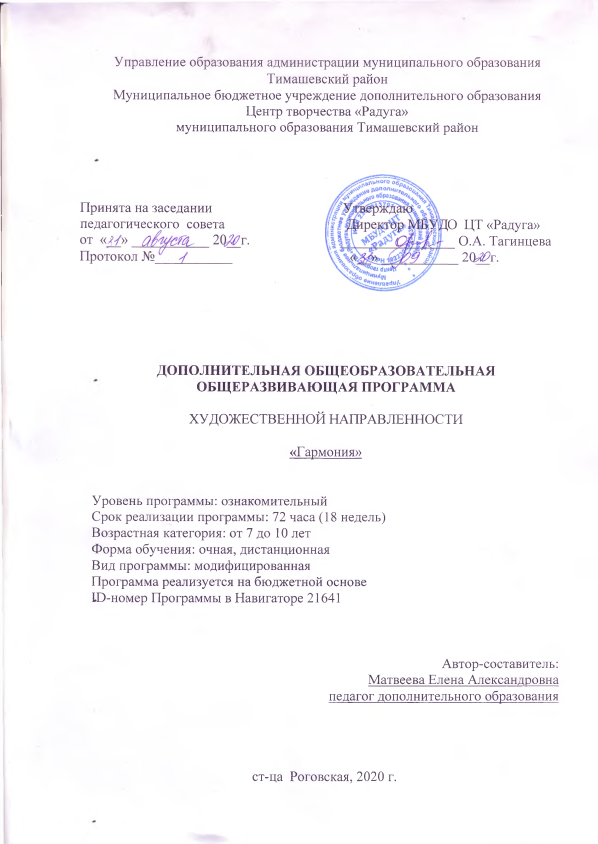 